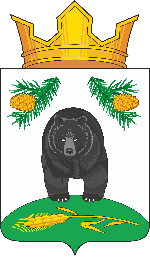 СОВЕТ НОВОКРИВОШЕИНСКОГО СЕЛЬСКОГО ПОСЕЛЕНИЯРЕШЕНИЕ 29.03.2023                                                                                                                         № 39О внесении изменений в решение Совета Новокривошеинского сельского поселения от 17.03.2014 № 91 «Об утверждении Положения о бюджетном процессе в муниципальном образовании Новокривошеинское сельское поселение»В целях приведения муниципальных правовых актов в соответствии с действующим законодательством Российской Федерации СОВЕТ НОВОКРИВОШЕИНСКОГО СЕЛЬСКОГО ПОСЕЛЕНИЯ РЕШИЛ:1. Внести в решение Совета Новокривошеинского сельского поселения от 17.03.2014 № 91 « Об утверждении Положения о бюджетном процессе в муниципальном образовании Новокривошеинское сельское поселение», следующие изменения:1.  Подпункт 2.2 пункта 2 Положения изложить в новой редакции «Перечень главных администраторов доходов бюджета, закрепляемые за ними виды (подвиды) доходов бюджета утверждаются постановлением Администрации Новокривошеинского сельского поселения о местном бюджете».2.  Подпункт 2.4 пункта 2 Положения изложить в новой редакции «Перечень главных администраторов источников финансирования дефицита бюджета утверждается соответствующим постановлением Администрации Новокривошеинского сельского поселения о бюджете.Перечень статей и видов источников финансирования дефицита бюджета утверждается постановлением Администрации Новокривошеинского сельского поселения о соответствующем бюджете при утверждении источников финансирования дефицита бюджета».3.  Подпункт 1пункта 19.2 Положения утратил силу.4.  Подпункт 2 пункта 19.2 Положения утратил силу.5. Подпункт 2 пункта 8.2 Положения изложить в новой редакции «цели, условия и порядок предоставления субсидий, а также результаты их предоставления»;6. Подпункт 5 пункта 8.2 статьи 8 Положения изложить в новой редакции «положения об обязательной проверке главным распорядителем (распорядителем) бюджетных средств, предоставляющим субсидию, и органом муниципального финансового контроля соблюдения условий, целей и порядка предоставления субсидий их получателями, в том числе в части достижения результатов их предоставления».                    7. В пункте 11.2 Положения слова «и не может превышать 3 процентов утвержденного указанным решением общего объема расходов» исключить.2.Настоящее решение вступает в силу со дня его подписания.3.Контроль над исполнением настоящего решения возложить на  социально-экономический комитет.4. Настоящее решение направить Главе Новокривошеинского сельского поселения для подписания.5. Опубликовать настоящее решение в информационном бюллетене Новокривошеинского сельского поселения, разместить на официальном сайте муниципального образования Новокривошеинское сельское поселение в информационно-телекоммуникационной сети «Интернет»Председатель СоветаНовокривошеинского сельского поселения                                                Н.В.МажороваГлава Новокривошеинского сельского поселения                                          А.О. Саяпин